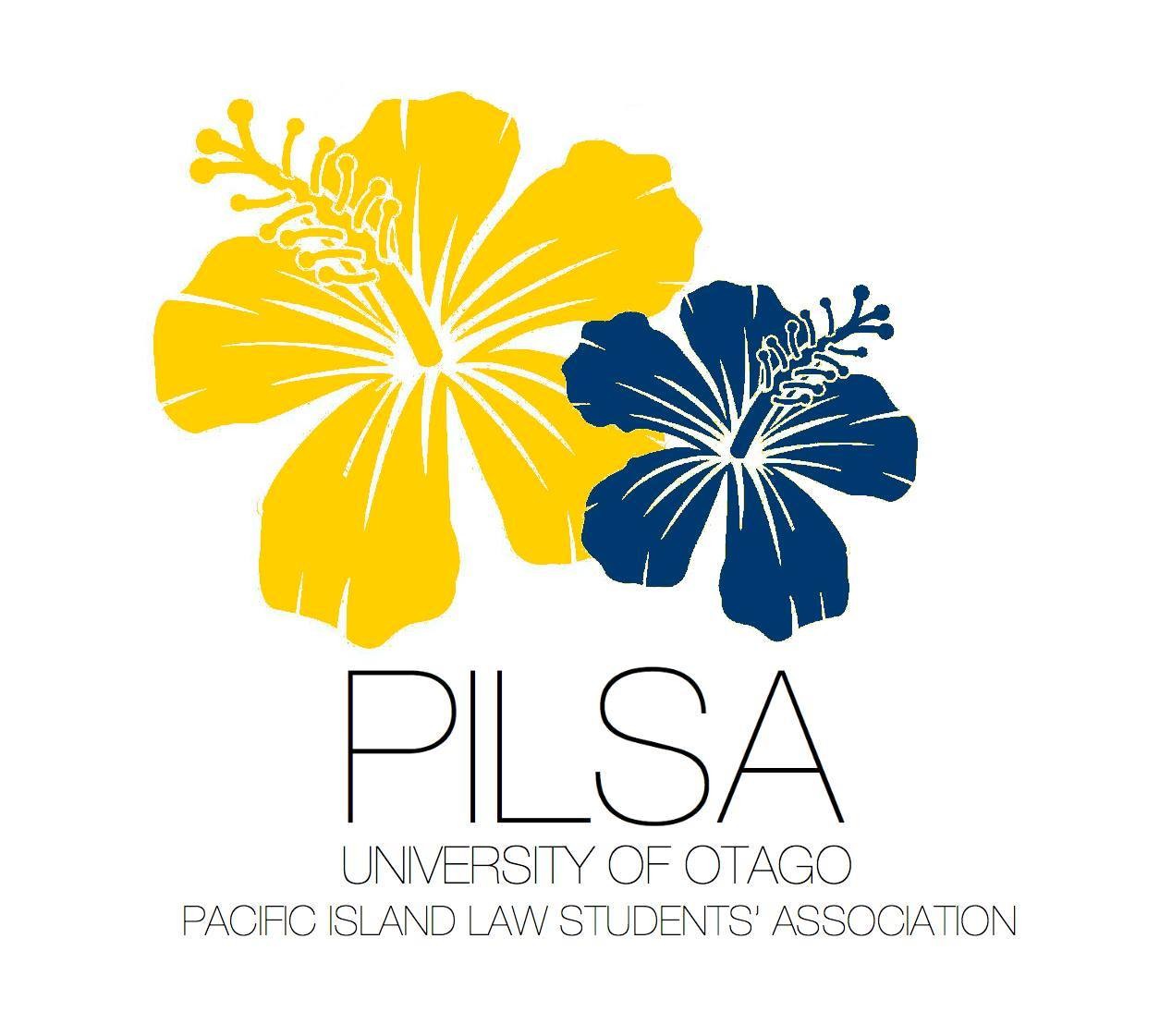 Under the Charites Act 2005The Constitution of the University of Otago Pacific Islands Law Students’ Association(PILSA)Amendment Passed by Ballot: Wednesday, 5th  September 2018Under the Incorporated Societies Act 1980The Constitution of the University of Otago Pacific Islands Law Students’ Association(PILSA)1.0 Name1.1 The   name   of   this   Association   shall   be   ‘The   Pacific   Island   Law   Students’ Association’, hereafter referred to as PILSA.2.0 PILSA Emblem/ Common Seal2.1 PILSA will have an emblem stored as an electronic document that will be affixed to the PILSA email account and saved in the documentation held by the President.2.2 PILSA’s emblem will be attached to the letterhead for use on official documents and at the discretion of the Executive.2.3 This emblem shall be agreed upon by the Association as the official PILSA emblem.3.0 Definitions and Interpretation3.1 ‘The Executive’ means PILSA members who hold representative positions.3.2 ‘The Faculty’ means the Faculty of Law at the University of Otago.3.3 ‘The Division’ means the Division of Humanities at the University of Otago.3.4 ‘PILSA’  and  ‘the  Association’  mean  University  of  Otago  Pacific  Island  LawStudents’ Association.3.5 ‘SOULS’ means the Society of Otago University Law Students.3.6 ‘The Pacific Island Centre’ means the Pacific Island Centre at the University ofOtago.3.7 ‘Executive member’ means an Executive member referred to in clause 6.13.8 ‘Member’ means any member of the Association in accordance with clause 5.13.9 ‘Life member’ means any persons bestowed with a life membership in accordance with clause 5.3.3.10     ‘SGM’ means Special General Meeting.3.11     ‘AGM’ means Annual General Meeting.3.12	‘Public Meeting’ refers to a meeting called by the Executive in accordance with clause 12.2.3.13	‘Public  notice’  means  notice  conveying  information  directly  related  to  the Association  published  publically  on  campus  at  the  University  of  Otago  and/or issued via Faculty email and other forms of social media.3.14 ‘UOPISA’ means the University of Otago Pacific Island Students’ Association.4.0 Aims and Functions4.1 PILSA aim to support and advocate for   Pacific Islands Law students within theUniversity of Otago Law Faculty.  The Association also places a high priority on developing initiatives to increase representation of Pacific Islands students within this Law School and thus the wider legal community.  The Association believes that the values of community, collegiality, inclusion and reciprocity as integral to the objectives and processes set out in this constitution.4.2 To  support  academic  excellence  by  Pacific  Island  Law  students  within  theUniversity of Otago Law Faculty.4.3 To promote and encourage participation of Pacific Islands students in Law Faculty events and competitions.4.4 To  ensure  communication  between  the  Faculty  of  Law,  Pacific  Islands  Centre, SOULS, Te Roopu Whai Putake and PILSA.4.5 To  facilitate  and  develop  positive  networks  and  relations  with  other  PacificaStudent Associations that are affiliated with the Pacific Island Centre.4.6 To ensure that all processes and initiatives implemented by the Executive reflectthe principle of inclusion and respects the cultural diversity of the Association and that of the Law Faculty and wider University Community.4.7 To promote and project a positive image of a Pacifica legal identity at the University of Otago.4.8 Nothing in this constitution shall allow any monetary funds of PILSA to be used by or made available to any Association member or person associated with PILSA for their own benefit or profit.4.9 To create and run events as to further the above mentioned objectives5.0 Membership5.1 All  students  of  Pacific  Island  descent  as  identified  in  enrolment  records  of  the University of Otago, enrolled in any Laws 100, 200, 300 or 400 level undergraduate paper, or studying towards a Masters of Laws (LLM) or Doctor of Philosophy in Law (PhD) shall be deemed to be a member of PILSA.5.2 Any PILSA member may at any reasonable time request to inspect the records and documentation of PILSA.5.3 Membership shall also include any persons bestowed with life membership.5.4 Life membership shall be vested in persons via a special resolution at an AGM orSGM.6.0 Executive Committee6.1 The Executive Committee of this Association must consist of:6.1.1    President6.1.2    Vice-President6.1.3    Secretary6.1.4    Treasurer6.3 Only PILSA members are permitted to hold any of these positions.6.4 Persons elected to the Executive Committee shall be elected into their respective roles at the AGM.6.5 Details of  the  expectations  and  responsibilities  of  each  role  are  summarised  at clause 8.0.6.6 No member shall hold more than one position on the Executive at any one time.6.7 Executive members shall normally hold office for 12 months, beginning from the day of appointment at the AGM until the election at the next AGM.6.8 The Executive will make decisions via Executive resolution.6.9 An Executive member that fails to attend three (3) consecutive meetings without apology from  the  member,  be  excused  from  their  position  via  Executive resolution.7.0 Executive Powers7.1 The Executive consists of the President, Vice President, Treasurer, Secretary Welfare Officer7.2 All  powers  herein  granted  shall  be  vested  in  the  Executive.  The  Executive  may make all decisions for the Association on behalf of its members.7.3 The Executive is bound by the Constitution and cannot alter it except by legitimate process. The Executive may also not bind its successors.7.4 Decisions are made by a vote amongst the members of the Executive at meetings.7.5 The President, Vice-President and Treasurer shall have signing authority for PILSA and may access  and  manage  the  PILSA  account  as  so  to  further  the  aims  and objectives of the group as authorised by vote.7.6 The Executive strive to all such things in accordance with the aims and functions   outlined in clause 4.08.0 Roles of the Executive8.1 The Executive shall consist of the following five roles, with the following duties:8.2 President.8.2.1    Be recognisable as the head of PILSA.8.2.2    Chair meetings in a formal fashion.8.2.3    Contact the Executive of PILSA regarding important matters.8.2.4    Ability to call special meetings to deal with urgent matters.8.2.5    Delegate tasks to other Executive members as appropriate.8.3 Vice President8.3.1    To support the President in their role.8.3.2    To stand in for the President where necessary.8.4 Treasurer8.4.1	Prepare and present financial statements showing details of transactions.8.4.2    Monitor and scrutinise spending of Association funds8.4.3    Actively seek funding and sponsorship for projects and expenses.8.4.4    Be aware of financial obligations of PILSA as they arise.8.5 Secretary8.5.1    Prepare agenda for meetings.8.5.2    Give notice for meetings.8.5.3    Record minutes of meetings.8.5.4    Process correspondence.8.5.6	To represent PILSA on the UOPISA sub-committee8.6 Welfare Officer	8.6.1	Run and co-ordinate the PILSA buddies programme each year.	8.6.2	Organise and hold a social event once each semester for association 	members.	8.6.3	Co-ordinate with the Law faculty the 100 level and 200 level 	supplementary Pacific Island law tutorial programme.	8.6.4	Promote any welfare or wellbeing events held on campus that they 	deem appropriate for association members to participate in or 	attend. 	8.6.5	Conduct an end of year feedback process from association members 	and report findings at the AGM9.0 Meetings of the Executive9.1  The Executive shall meet at least once a month.9.2 Meetings shall enable the Executive to discuss actions and development of the Association, monitor and scrutinise progress and expenditure and make decisions in accordance with the Aims and Functions outlined at clause 4.0.9.3 No Executive meeting may take place without a quorum.9.4 Quorum shall be achieved when  sitting members of the Executive attend a meeting. Votes cannot be binding without a quorum.9.5 It is the responsibility of the President to chair meetings.  However, in their absence, the President shall designate a chair, normally the Vice-President.9.6 The Secretary or another Executive member in their absence, normally the Vice- President shall keep minutes of all meetings.9.7 Agenda items include:9.7.1    A review of delegated actions from the previous meeting9.7.2    Update reports from each Executive member9.7.3    Any other business9.7.4    Confirmation of the next meeting date9.9 Only Executive members have voting rights.  All others present shall only havespeaking rights.9.10	A copy of the meeting minutes shall be distributed to the each Executive member.9.11     It is the responsibility of the President and Secretary to keep all meetingagendas and minutes during their period in office.9.12     Any PILSA member may request to see meeting agendas and minutes.9.13     All meeting agendas and minutes shall be presented to the Association at theAGM.10.0     Annual General Meetings10.1     PILSA will hold an annual general meeting in Semester Two before 31stOctober each year.10.2     The President shall give at least ten (10) days’ notice of the AGM date to all	PILSA members and interested parties10.3     All persons may attend the AGM10.4     All PILSA Executive members must be present unless extraordinarycircumstances require otherwise.10.5	In order for an AGM to take place 10 current members of the Association must be present to make a quorum and for an AGM to take place.10.6	The Chair-elect will officiate the AGM, will be nominated by the Executive and must be accepted by quorum at the beginning of the AGM10.7	The Secretary or in their absence another Executive member is to keep detailed minutes of the AGM10.8	These minutes are to be made available to all members within ten (10) days of the AGM10.9     The following items will be permanent agenda items:10.9.1  Welcome10.9.2  Appointment of Chair-elect10.9.3  Apologies10.9.4  Confirmation of Previous AGM minutes10.9.5  Financial statement10.9.6  Executive Reports10.9.7  Confirmation of Election results10.10   Other agenda items may be added as the Executive sees fit10.11   An agenda for the AGM shall be  distributed no less than 48 hoursbefore the AGM.10.12   PILSA members may make additions to the AGM agenda11.0     Election of the Executive Committee11.1     Nominations11.1.1  Only PILSA members enrolled in Laws 200 and/ or above at the University of Otago shall be eligible for nomination, election and re- election.11.1.2  All nominees must qualify as an officer under the Charities Act 2005or alternatively have a waiver from the Charities Commission.11.1.  It is the responsibility of the outgoing Executive Committee to advertise elections as widely as is reasonably possible.11.2     Voting11.2.1  The Executive shall be elected annually at the Annual General Meetingvia a secret ballot.11.2.2  The ballot shall be overseen by the returning officer.11.2.3  It shall be the responsibility of the Executive to invite a third party to take on the role of returning officer.11.2.4  Elections will take the form of nomination and subsequent secondingby current PILSA members of another PILSA member for a position of President, Vice President, Treasurer, Secretary Welfare Officer. All PILSA members present will then indicate their preference for the candidates.11.2.5  The candidate with the most votes wins.11.2.7  Should a sitting member of the Executive retire from their position, or be dismissed from their position, a by-election will be held at a Special General Meeting where the above voting process will take place.11.2.8  There shall be a ‘No Confidence’ Vote for all positions.11.2.9  There shall be a ‘No Vote’ vote option for all positions.11.3     Vacancies11.3.1  When a vacancy arises on the Executive, the Executive Committee shall determine whether this position shall be filled via a by- election, SGM or is left vacant for the remainder of the year.11.3.2  If determined that the vacancy shall be filled via a by-election, conducted in the manner articulated in clause 11.2.1.11.3.3   If determined that the vacancy shall be filled via SGM then the quorum present may elect via special resolution any member who is eligible to stand for a position to fill this vacancy.11.3.4  The member elected to fill the vacancy is bound by the responsibilitiesof their role and hold office for the remainder of the year.11.4     Dissolution and Establishment of Executive Roles12.0     Special General Meetings and Public Meetings12.1     Special General Meetings12.1.1  The Executive may determine that an SGM may be called where it is deemed necessary for the Association to pass a motion via special resolution.12.1.2  In order for an SGM to take place 10 current members of the Association must be present to make a quorum 12.1.3  Notice shall be given before any SGM takes place no less than )working days.12.2     Public Meetings12.2.1  The Executive may determine that a Public Meeting may be called noless than two (2) working days, usually on a monthly basis.12.2.2  The purpose of Public Meetings is to update Association members on the progress of the Executive Committee and allow an open forum for all members to discuss issues and ideas.12.2.3  No voting shall take place at Public Meetings.12.2.4  An agenda and minutes will be distributed to all members no less than two working days before and after the meeting respectively.12.2.5  Association members are entitled to make additions to the agenda at the discretion of the President.13.0     Affiliation13.1     PILSA is affiliated with the University of Otago Law Faculty.13.2     PILSA is affiliated with the Pacific Islands Centre.13.3     PILSA is affiliated with the Society of University of Otago Law Students(SOULS).13.4	PILSA is affiliated with the Otago University Students’ Association (OUSA).13.5	PILSA is affiliated with the University of Otago Pacific Island Students’ 	Association14.0     Finances14.1     Any payments made to a member of PILSA or person associated with amember must be for goods or services that advance the charitable purpose of the Association and must be reasonable and relative to payments that would be made between unrelated parties.14.2     All money acquired by PILSA, whether by donation, contribution andbequests shall be paid into an account under the Association’s name operated by a reputable bank or the University of Otago.14.3	All income and expenditure are the responsibility of the Treasurer who shall be accountable to ensure all funds are utilised in accordance with the Aims and Functions in clause 4.0.14.4	It is the responsibility of the Treasurer to establish an annual budget and ensure that the Association remains within this budget14.7	Financial statements shall be made readily available for inspection at each Executive Committee meeting and made available to any Association members upon written request.14.8     PILSA’s financial year shall run in accordance with dates outlined by theCharities Commission; 1 December to 30 November.14.9     PILSA’s beneficial account owners will be:14.9.1  President14.9.2  Vice President14.9.3  Secretary14.9.4  Treasurer15.0     Charitable Status15.1     PILSA is a registered charitable organisation in accordance with the CharitiesAct 2005.15.2	In order to ensure transparency and continuity of this status it is the responsibility of the outgoing Treasurer (as outlined in clause 6.0) to amend if necessary the Association’s charity officers at the beginning of each year in accordance with the changeover to the newly elected Executive Committee as stipulated in the Charities Act 2005.16.0     Constitutional Amendments16.1	Constitutional amendments can only be made at an annual general meeting or 	special general meetings.16.2	Amendments will be passed by a majority vote of two-thirds and effective 	immediately unless otherwise stated in the amendment.16.3	otice must be given for each proposed amendments before it is to be voted 	on.17.0     Dispute Resolution17.1	In the event of any dispute that should arise regarding any procedural aspect of this Constitution, the power of adjudication shall rest with 18.0     Dissolution18.1	PILSA may be dissolved if deemed necessary via a majority member vote at either an SGM or AGM.18.2     A resolution dissolving the Association must be passed by a two-thirdsmajority of the members present and voting.18.3	Any remaining assets and funds after debts is to be returned to providers or transferred to the Pacific Island Centre in trust until a similar organisation is establishedaf